ПОСТОЯННАЯ КОМИССИЯ ПО ЭКОномике, муниципальному имуществу, земле и строительству СОВЕТА ДЕПУТАТОВ СОСНОВОБОРСКОГО ГОРОДСКОГО 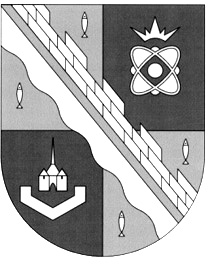 ЛЕНИНГРАДСКОЙ ОБЛАСТИ(ЧЕТВЕРТЫЙ СОЗЫВ)		ПОВЕСТКА ЗАСЕДАНИЯна 23 мая  2023 года (вторник)                                                                                                                                       ПРОЕКТ                                                           Начало заседания комиссии:                                                              после публичных слушаний                                                                                (начало публичный слушаний в 17.00)                                                                                     Место проведения: к.270 (малый актовый зал)Вопрос 1. «Об исполнении бюджета Сосновоборского городского округа за 2022 год» (Вопрос 2 повестки заседания  совета депутатов)Вопрос вносит: администрация Сосновоборского городского округа.Приглашенные: от администрации: первый заместитель главы администрации Сосновоборского городского округа Лютиков Станислав Геннадьевич, председатель комитета финансов Попова Татьяна Рудольфовна; от совета депутатов: Бабич Иван Анатольевич; от КСП: председатель контрольно-счетной палаты Сосновоборского городского округа Морозова Марина Николаевна.Председатель постоянной комиссии по экономике, муниципальному имуществу, земле и строительству совета депутатов                                              А.Е.ТерешкинПубличные слушания по рассмотрению проекта решения совета депутатов «Об исполнении бюджета Сосновоборского городского округа за 2022 год» состоятся 23 мая 2023 года в 17.00 в к. 270) (малый актовый зал)Порядок участия граждан (физических лиц), в том числе представителей организаций (юридических лиц) и общественных объединений в заседаниях совета депутатов и в заседаниях постоянных комиссий совета депутатов, а также порядок ведения видео- и аудиозаписи заседаний установлен приложениями № 7,8,9  «Положения порядке участия граждан, в том числе представителей организаций, в заседаниях совета депутатов и его органов» Регламента совета депутатов Сосновоборского городского округа, утвержденного решением совета депутатов Сосновоборского городского округа  от 28.07.2021 года  № 96. С данным решением можно ознакомиться на официальном сайте Сосновоборского городского округа в сети «Интернет» в разделе «совет депутатов/о порядке участия в заседаниях совета депутатов» по ссылке http://www.sbor.ru/sovdep/Poryadok